Molekulare Verfahren – Angelegenheiten zur Informationvom Verbandsbüro erstelltes DokumentHaftungsausschluss:  dieses Dokument gibt nicht die Grundsätze oder eine Anleitung der UPOV wiederZusammenfassung	Zweck dieses Dokuments ist es, über Entwicklungen in den Technischen Arbeitsgruppen auf ihren Tagungen im Jahr 2020 und auf der neunzehnten Tagung der Arbeitsgruppe für biochemische und molekulare Verfahren und insbesondere für DNS-Profilierungsverfahren (BMT) zum Zwecke der Information zu berichten.	Angelegenheiten zur Prüfung durch den Technischen Ausschuss (TC) betreffend die Verwendung biochemischer und molekularer Verfahren bei der DUS-Prüfung und molekularer Verfahren in Bezug auf die Technischen Arbeitsgruppen (TWP) und die Arbeitsgruppe für biochemische und molekulare Verfahren und insbesondere für DNS-Profilierungsverfahren (BMT) sind in Dokument TC/56/7 „Molekulare Verfahren“ dargelegt.	Der Aufbau dieses Dokumentes ist wie folgt:	In diesem Dokument werden folgende Abkürzungen verwendet:BMT:	Arbeitsgruppe für biochemische und molekulare Verfahren und insbesondere für DNS-Profilierungsverfahren ISTA: 	Internationale Vereinigung für SaatgutprüfungOECD:	Organisation für Wirtschaftliche Zusammenarbeit und EntwicklungTC:	Technischer AusschussTWA:	Technische Arbeitsgruppe für landwirtschaftliche ArtenTWC:	Technische Arbeitsgruppe für Automatisierung und ComputerprogrammeTWF:	Technische Arbeitsgruppe für ObstartenTWO:	Technische Arbeitsgruppe für Zierpflanzen und forstliche BaumartenTWP:	Technische ArbeitsgruppenTWV:	Technische Arbeitsgruppe für GemüseartenEntwicklungen in den technischen Arbeitsgruppen auf ihren Tagungen im Jahr 2020	Auf ihren Tagungen im Jahr 2020 prüften die TWV, TWO, TWA, TWF und TWC Dokument TWP/4/7 „Molecular techniques” (vgl. Dokumente TWV/54/9 „Report”, Absätze 8 bis 22; TWO/52/11 „Report”, Absätze 79 bis 91; TWA/49/7 „Report”, Absätze 52 bis 66; TWF/51/10 „Report”, Absätze 8 bis 20 und TWC/38/11 „Report”, Absätze 61 bis 73).	Die TWA nahm auf ihrer neunundvierzigsten Tagung die Bemerkung von CropLife International, Euroseeds, dem Internationalen Saatgutverband und dem Saatgutverband der Amerikas (Seed Association of the Americas) zur Kenntnis, dass die Anwendung molekularer Verfahren gefördert werden sollte, soweit die Behörden weiterhin gegenseitig Prüfungsergebnisse anerkennen und DUS-Prüfungsberichte übernehmen könnten (vergleiche Dokument TWA/49/7 „Report”, Absatz 53).Referat über die Verwendung molekularer Verfahren bei der DUS-PrüfungInformationen über molekulare Marker in den Erläuterungen von Prüfungsrichtlinien	Die TWV hörte auf ihrer vierundfünfzigsten Tagung ein Referat über „Informationen über molekulare Marker in den Erläuterungen von Prüfungsrichtlinien“ von einem Sachverständigen aus den Niederlanden.  Eine Abschrift des Referats ist in den Dokumenten TWV/54/7 und TWV/54/7 Add. enthalten (vergleiche Dokument TWV/54/9 „Report“, Absatz 21).	Die TWV prüfte den Vorschlag, wesentliche Kriterien für die Beschreibung von Molekularmarker-Assays in den Prüfungsrichtlinien festzulegen, wie in den Dokumenten TWV/54/7 und TWV/54/7 Add. dargelegt. Die TWV vereinbarte, die Sachverständigen aus der Europäische Union und Frankreich dazu einzuladen, mit den Niederlanden einen neuen Entwurf eines Vorschlags zur Prüfung durch die TWV auf ihrer fünfundfünfzigsten Tagung auszuarbeiten (vergleiche Dokument TWV/54/9 „Report“, Absatz 22).Entwicklung einer Strategie zur Anwendung molekularer SNP-Marker im Rahmen der DUS-Prüfung von Winterraps	Die TWA hörte ein Referat über „Entwicklung einer Strategie zur Anwendung molekularer SNP-Marker im Rahmen der DUS-Prüfung von Winterraps“ von einem Sachverständigen aus Frankreich. Eine Abschrift des Referats ist in Dokument TWA/49/5 enthalten. Die TWA vereinbarte, Frankreich dazu einzuladen, auf ihrer fünfzigsten Tagung über Entwicklungen betreffend das Projekt zu berichten (vergleiche Dokument TWA/49/7 „Report”, Absatz 66).Entwicklungen auf der neunzehnten Tagung der Arbeitsgruppe für biochemische und molekulare Verfahren und insbesondere für DNS-Profilierungsverfahren	Die BMT hielt ihre neunzehnte Tagung, veranstaltet von den Vereinigten Staaten von Amerika und auf elektronischem Wege organisiert, vom 23. bis 25. September 2020 ab (vergleiche Dokument BMT/19/15 „Report“, Absatz 1). Präsentierte Papiere	Die unter jedem Tagesordnungspunkt der achtzehnten Tagung der BMT präsentierten Papiere waren folgende:Reports on developments in UPOV concerning biochemical and molecular techniques (Dokument BMT/19/2)Kurzreferate über neue Entwicklungen bei biochemischen und molekularen Verfahren durch DUS-Sachverständige, Biochemie- und Molekularfachleute, Pflanzenzüchter und einschlägige internationale Organisationen (mündliche Berichte von Teilnehmern)Report of work on molecular techniques in relation to DUS examination vmDUS: Value-molecular linked distinctness determination (Dokument BMT/19/6)CPVO report on IMODDUS: Update on R&D projects (Dokument BMT/19/4)	Developing a strategy to apply SNP molecular markers in the framework of winter oilseed rape DUS testing (Dokument BMT/19/11)	French strategy for access to molecular data and proof of concept for combining phenotype and genotype (Dokument BMT/19/13)Überprüfung von Dokument UPOV/INF/17 „Richtlinien für die DNS-Profilierung: Auswahl molekularer Marker und Aufbau von Datenbanken) (Dokumente BMT/19/3 Rev. und UPOV/INF/17/2 Draft 3)Confidentiality, ownership and access to molecular data1	Access to reference material and molecular data from CPVO Examination Offices (Dokument BMT/19/5)Survey on confidentiality and ownership of molecular information (Dokument BMT/19/8)Session to facilitate cooperation (Dokument BMT/19/10) Cooperation between international organizations (Dokument BMT/19/9) 	International Seed Testing Association (BMT/19/12)	International Organization for Standardization (BMT/19/14)Organization of work of the TWC and the BMT (Dokument BMT/19/7)Ort und Datum der nächsten Tagung	Auf Einladung der Vereinigten Staaten von Amerika vereinbarte die BMT, ihre zwanzigste Tagung gemeinsam mit der TWC in der Woche vom 20. September 2021 in Alexandria, Virginia, abzuhalten (vergleiche Dokument BMT/19/15 „Report“, Absatz 36).Künftiges Programm	Die BMT hat vor, auf ihrer zwanzigsten Tagung im Jahre 2021 folgende Punkte zu behandeln (vergleiche Dokument BMT/19/15 „Report“, Absatz 37):1.	Eröffnung der Tagung2.	Annahme der Tagesordnung3.	Berichte über Entwicklungen in der UPOV betreffend biochemische und molekulare Verfahren (vom Verbandsbüro zu erstellendes Dokument)4.	Kurzreferate über neue Entwicklungen bei biochemischen und molekularen Verfahren durch DUS-Sachverständige, Biochemie- und Molekularfachleute, Pflanzenzüchter und einschlägige internationale Organisationen (Berichte von Teilnehmern)5.	Bericht über die Arbeiten an molekularen Verfahren im Zusammenhang mit der DUS-Prüfung (Beiträge erbeten)6.	Datenbanken mit Sortenbeschreibungen einschließlich Datenbanken mit molekularen Daten (Beiträge erbeten) 7.	Verfahren für die Analyse molekularer Daten, Verwaltung von Datenbanken und Austausch von Daten und Material (Beiträge erbeten)8.	Verwendung molekularer Verfahren bei der Prüfung der wesentlichen Ableitung1 (Beiträge erbeten)9.	Verwendung molekularer Verfahren bei der Sortenidentifikation1 (Beiträge erbeten)10.	Zusammenarbeit zwischen internationalen Organisationen (vom Verbandsbüro zu erstellendes Dokument)11.	Vertraulichkeit, Eigentum und Zugang zu molekularen Daten, einschließlich einer Vorlage für eine Mustervereinbarung1 (Beiträge erbeten)12.	Sitzung zur Erleichterung der Zusammenarbeit 13.	Ort und Datum der nächsten Tagung14.	Künftiges Programm15.	Bericht über die Tagung (sofern zeitlich möglich)16.	Schließung der Tagung [Ende des Dokuments]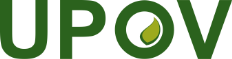 GInternationaler Verband zum Schutz von PflanzenzüchtungenTechnischer AusschussSechsundfünfzigste Tagung
Genf, 26. und 27. Oktober 2020TC/56/INF/6Original:  englischDatum:  15. Oktober 2020